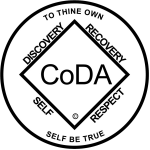 CoDA Service Conference 2020Motion/Voting Entity Issue (VEI) Form Check one:    __ Motion (Committee/Board)  _x_ VEI (See VEI Guidelines on reverse side of this form)Committee/Board or VE&DelegateName: __SoCal – Kirsten S_______   Date: ___6/11/2020____________________		Assigned Number: ____________		Revision #: _____________		Revision Date: _________________Motion or VE Issue Name: __Motion Summary_____________________Motion/Issue: It is daunting for intergroups or delegates to ask the area membership to review the entire delegate package in order for them to provide their thoughts to their delegates for their voting preferences.  If a summary were made available through the CoDA.org website or other means easily accessible, then the membership and the newcomer may be more involved in the process of voting on the motions.Can a new section be added to the VEI or Sub-committee motion forms for an approximately 50-word summary of the motion?  For more complicated issues, the 50-word summary can be used to describe the overall concept of the motion.  This could then be used by delegates and members to more fully understand the original meaning of the author’s request (Voting Entites, Sub-Committees, the CoDA Board, etc.).For example, these are a few summaries of 2019 motions:Removing the foundational documents as a requirement at meetingsRemoving the following questions from the Am I Codependent pamphlet- "Do you have to believe in God to belong to CoDA?" "What is the difference between CoDA, Al Anon and ACA?" "Can you recommend any books, therapists, hospitals that treat codependence?"Adding Crosstalk to the Attending Meetings pamphletAdding a brief history of CoDA to the “What is CoDA” pamphletIntent, background, other pertinent information: The general CoDA membership needs to have a basic understanding of what motions are going to be presented at CSC, and the current package is lengthy making it difficult for the delegates to represent the opinions of their intergroup at CSC. SoCal has collaborated with NorCal to create an on-line survey with summaries of each motion, however those summaries may not accurately represent the author’s original intent/idea creating a boundary crossing. See link to 2019 CoDA World Survey below as an example of what has been done in the past.CoDA World Survey 2019Remarks: FYI – here’s what’s on the LA CoDA webpage; see the link below and scroll down to the section titled “Sept. 7 Voice Your Vote” to see the reviews of the motions and summaries. The membership felt this was very helpful and the local delegates can put this together more accurately with the summary being provided by the original authors.https://sites.google.com/view/lacoda/newsThis motion or VEI requires changes to: (please check any that apply)____  By Laws		____  	FSM P1		____  	FSM P2____  	FSM P3		____  	FSM P4		____  	FSM P5____  	Change of Responsibility   ____  	Other: _______________________________ (Data Entry Use Only)Motion result: _______________________________________ VEI Result – Assigned to __________________ on _________ (date)Guidelines for Presenting Voting Entity Issues to CSCLocal Voting Entity discusses an issue and forms a recommendation to resolve that issue by using the group conscience process. This issue and recommendation is called a Voting Entity Issue (VEI)Voting Entity drafts the VEI, completes the VEI form, and sends it to the Board of Trustees via VEI@coda.org. From this point of submission, all email communication concerning the VEI from all parties must copy VEI@coda.org.Board sends email confirmation acknowledging receipt of the VEI to the Voting Entity within 14 days.Voting Entity Issues (VEI) may be submitted at any time of the year. Submission is not limited to the CSCsubmission deadline.Board assigns the VEI to either the board or the appropriate committee within 30 days of acknowledging receipt of VEI. Board notifies the VE at the time the VEI is assigned.Assigned Board or committee examines the issue and through group conscience, develops a response or written plan to address or resolve the VEI within 90 days of being assigned. During the response/plan development, it’s important that the assignee and the VE collaborate, communicate transparently, and work together towards a mutually agreeable plan, in service to the VE.The VEI may not dishonor or be in conflict with any By-laws, Steps, Traditions or legal considerations. If so, in it’s written response, the assigned Board or committee must cite specific reasons for the conflict.Assigned Board or Committee, in collaboration with the VE, may develop a motion to be presented at the CSC.In the event the VE is not satisfied with the response or plan from the Board or assigned Committee, the VE retains the right to draft and submit a motion to the next CSC using the electronic motion form available on the CoDA website. The motion must not dishonor any by-laws or legal considerations, and must meet all criteria for presenting a motion. (See procedures for submitting CSC items in part 4 of the FSM). The VE may request assistance from the IMC in drafting and presenting the motion.The Issues Mediation Committee (IMC) will monitor the progress of the VEI to ensure the process is being followed and the timelines are being met.The VE Delegate is responsible for following up on the status of their Voting Entity issues and reporting back to their membership.